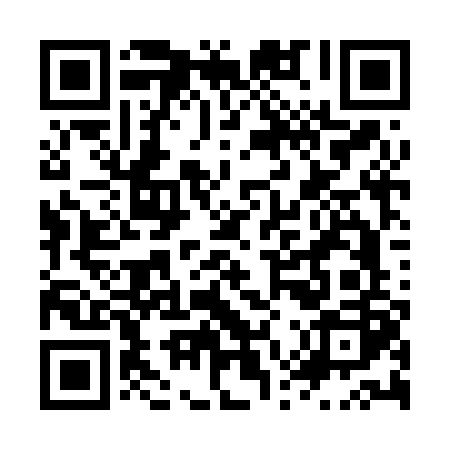 Ramadan times for Santo Domingo, ChileMon 11 Mar 2024 - Wed 10 Apr 2024High Latitude Method: NonePrayer Calculation Method: Muslim World LeagueAsar Calculation Method: ShafiPrayer times provided by https://www.salahtimes.comDateDayFajrSuhurSunriseDhuhrAsrIftarMaghribIsha11Mon6:196:197:431:565:288:098:099:2812Tue6:206:207:441:565:278:088:089:2613Wed6:216:217:451:565:268:068:069:2514Thu6:226:227:461:555:268:058:059:2415Fri6:236:237:461:555:258:048:049:2216Sat6:246:247:471:555:248:028:029:2117Sun6:246:247:481:555:238:018:019:1918Mon6:256:257:491:545:227:597:599:1819Tue6:266:267:491:545:217:587:589:1620Wed6:276:277:501:545:217:577:579:1521Thu6:286:287:511:535:207:557:559:1422Fri6:296:297:521:535:197:547:549:1223Sat6:296:297:521:535:187:537:539:1124Sun6:306:307:531:535:177:517:519:0925Mon6:316:317:541:525:167:507:509:0826Tue6:326:327:551:525:157:497:499:0727Wed6:336:337:551:525:147:477:479:0528Thu6:336:337:561:515:147:467:469:0429Fri6:346:347:571:515:137:457:459:0230Sat6:356:357:581:515:127:437:439:0131Sun6:366:367:581:505:117:427:429:001Mon6:366:367:591:505:107:417:418:582Tue6:376:378:001:505:097:397:398:573Wed6:386:388:011:505:087:387:388:564Thu6:396:398:011:495:077:377:378:555Fri6:396:398:021:495:067:357:358:536Sat6:406:408:031:495:057:347:348:527Sun5:415:417:0312:484:046:336:337:518Mon5:415:417:0412:484:036:326:327:499Tue5:425:427:0512:484:026:306:307:4810Wed5:435:437:0612:484:026:296:297:47